The Grantor will never submit to any jurisdiction at any time or in any situation. That my human-rights are never to be trampled and for each instance as well as offence against my secured rights, a penalty and fee assessment of $20,000.00 will be due at the time of such offense[s], and or initiation of such contract offers.WITNESS MY HAND AND SEAL AFFIXED HERETO AND ATTESTED TO UNDER PENALTY OF PURJURY, WITH FULL COMMERICAL LIBALITY, RESERVATION OF ANY AND ALL RIGHT, WITHOUT RECOURSE.General ADMINISTRATOR / EXECUTORApril 5TH, 2012WITNESS MY HAND AND SEAL AFFIXED HERETO:_____________________Notary PublicMy commission expires: ______________________  ID non-citizen national of North Americ # I2546554AADX1 of the Land of Pangaea    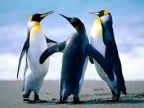 General ADMINISRTATOR/GRANTORYear of Sentient/Conscientious Existence4026 C.E.       Exp. Date 12/31/3099 C.E.Brett of the town of Veguita, Mew MexicoSon of Isaac Lot 7and 8 of block 222 of Unit# 5Not a “collective entity”, all contracts are accepted, under conditions Listed on reverse, Without Prejudice, and Rights Reserved. PEACE TREATY by a peaceful inhabitant, Non-Combative, Non-Aggressive Inheritor of the LAND.All Contracts By Admin are “PAYABLE TO THE UNITED STATES OF AMERICA. WITHOUT RECOURSE”  ID non-citizen national of North America # I2546554AADX1 of the Land of Pangaea    General ADMINISRTATOR/GRANTORYear of Sentient/Conscientious Existence4026 B.C.E.       Exp. Date 12/31/3099Brett of the town of Veguita, Mew MexicoSon of Isaac Lot 7and 8 of block 222 of Unit# 5Not a “collective entity”, all contracts are accepted, under conditions Listed on reverse, Without Prejudice, and Rights Reserved. PEACE TREATY by a peaceful inhabitant, Non-Combative, Non-Aggressive Inheritor of the LAND.All Contracts By Admin are “PAYABLE TO THE UNITED STATES OF AMERICA. WITHOUT RECOURSE”The Grantor will never submit to any jurisdiction at any time or in any situation. That my human-rights are never to be trampled and for each instance as well as offence against my secured rights, a penalty and fee assessment of $20,000.00 will be due at the time of such offense[s], and or initiation of such contract offers.WITNESS MY HAND AND SEAL AFFIXED HERETO AND ATTESTED TO UNDER PENALTY OF PURJURY, WITH FULL COMMERICAL LIBALITY, RESERVATION OF ANY AND ALL RIGHT, WITHOUT RECOURSE.General ADMINISTRATOR / EXECUTORApril 5TH, 2012WITNESS MY HAND AND SEAL AFFIXED HERETO:_____________________Notary PublicMy commission expires: ______________________The Grantor will never submit to any jurisdiction at any time or in any situation. That my human-rights are never to be trampled and for each instance as well as offence against my secured rights, a penalty and fee assessment of $20,000.00 will be due at the time of such offense[s], and or initiation of such contract offers.WITNESS MY HAND AND SEAL AFFIXED HERETO AND ATTESTED TO UNDER PENALTY OF PURJURY, WITH FULL COMMERICAL LIBALITY, RESERVATION OF ANY AND ALL RIGHT, WITHOUT RECOURSE.General ADMINISTRATOR / EXECUTORApril 5TH, 2012WITNESS MY HAND AND SEAL AFFIXED HERETO:_____________________Notary PublicMy commission expires: ______________________  ID non-citizen national of North America # I2546554AADX1 of the Land of Pangaea    General ADMINISRTATOR/GRANTORYear of Sentient/Conscientious Existence4026 B.C.E.       Exp. Date 12/31/3099Brett of the town of Veguita, Mew MexicoSon of Isaac Lot 7and 8 of block 222 of Unit# 5Not a “collective entity”, all contracts are accepted, under conditions Listed on reverse, Without Prejudice, and Rights Reserved. PEACE TREATY by a peaceful inhabitant, Non-Combative, Non-Aggressive Inheritor of the LAND.All Contracts By Admin are “PAYABLE TO THE UNITED STATES OF AMERICA. WITHOUT RECOURSE”The Grantor will never submit to any jurisdiction at any time or in any situation. That my human-rights are never to be trampled and for each instance as well as offence against my secured rights, a penalty and fee assessment of $20,000.00 will be due at the time of such offense[s], and or initiation of such contract offers.WITNESS MY HAND AND SEAL AFFIXED HERETO AND ATTESTED TO UNDER PENALTY OF PURJURY, WITH FULL COMMERICAL LIBALITY, RESERVATION OF ANY AND ALL RIGHT, WITHOUT RECOURSE.General ADMINISTRATOR / EXECUTORApril 5TH, 2012WITNESS MY HAND AND SEAL AFFIXED HERETO:_____________________Notary PublicMy commission expires: ______________________  ID non-citizen national of North America # I2546554AADX1 of the Land of Pangaea    General ADMINISRTATOR/GRANTORYear of Sentient/Conscientious Existence4026 B.C.E.       Exp. Date 12/31/3099Brett of the town of Veguita, Mew MexicoSon of Isaac Lot 7and 8 of block 222 of Unit# 5Not a “collective entity”, all contracts are accepted, under conditions Listed on reverse, Without Prejudice, and Rights Reserved. PEACE TREATY by a peaceful inhabitant, Non-Combative, Non-Aggressive Inheritor of the LAND.All Contracts By Admin are “PAYABLE TO THE UNITED STATES OF AMERICA. WITHOUT RECOURSE”  ID non-citizen national of North America # I2546554AADX1 of the Land of Pangaea    General ADMINISRTATOR/GRANTORYear of Sentient/Conscientious Existence4026 B.C.E.       Exp. Date 12/31/3099Brett of the town of Veguita, Mew MexicoSon of Isaac Lot 7and 8 of block 222 of Unit# 5Not a “collective entity”, all contracts are accepted, under conditions Listed on reverse, Without Prejudice, and Rights Reserved. PEACE TREATY by a peaceful inhabitant, Non-Combative, Non-Aggressive Inheritor of the LAND.All Contracts By Admin are “PAYABLE TO THE UNITED STATES OF AMERICA. WITHOUT RECOURSE”The Grantor will never submit to any jurisdiction at any time or in any situation. That my human-rights are never to be trampled and for each instance as well as offence against my secured rights, a penalty and fee assessment of $20,000.00 will be due at the time of such offense[s], and or initiation of such contract offers.WITNESS MY HAND AND SEAL AFFIXED HERETO AND ATTESTED TO UNDER PENALTY OF PURJURY, WITH FULL COMMERICAL LIBALITY, RESERVATION OF ANY AND ALL RIGHT, WITHOUT RECOURSE.General ADMINISTRATOR / EXECUTORApril 5TH, 2012WITNESS MY HAND AND SEAL AFFIXED HERETO:_____________________Notary PublicMy commission expires: ______________________The Grantor will never submit to any jurisdiction at any time or in any situation. That my human-rights are never to be trampled and for each instance as well as offence against my secured rights, a penalty and fee assessment of $20,000.00 will be due at the time of such offense[s], and or initiation of such contract offers.WITNESS MY HAND AND SEAL AFFIXED HERETO AND ATTESTED TO UNDER PENALTY OF PURJURY, WITH FULL COMMERICAL LIBALITY, RESERVATION OF ANY AND ALL RIGHT, WITHOUT RECOURSE.General ADMINISTRATOR / EXECUTORApril 5TH, 2012WITNESS MY HAND AND SEAL AFFIXED HERETO:_____________________Notary PublicMy commission expires: ______________________  ID non-citizen national of North America # I2546554AADX1 of the Land of Pangaea    General ADMINISRTATOR/GRANTORYear of Sentient/Conscientious Existence4026 B.C.E.       Exp. Date 12/31/3099Brett of the town of Veguita, Mew MexicoSon of Isaac Lot 7and 8 of block 222 of Unit# 5Not a “collective entity”, all contracts are accepted, under conditions Listed on reverse, Without Prejudice, and Rights Reserved. PEACE TREATY by a peaceful inhabitant, Non-Combative, Non-Aggressive Inheritor of the LAND.All Contracts By Admin are “PAYABLE TO THE UNITED STATES OF AMERICA. WITHOUT RECOURSE”The Grantor will never submit to any jurisdiction at any time or in any situation. That my human-rights are never to be trampled and for each instance as well as offence against my secured rights, a penalty and fee assessment of $20,000.00 will be due at the time of such offense[s], and or initiation of such contract offers.WITNESS MY HAND AND SEAL AFFIXED HERETO AND ATTESTED TO UNDER PENALTY OF PURJURY, WITH FULL COMMERICAL LIBALITY, RESERVATION OF ANY AND ALL RIGHT, WITHOUT RECOURSE.General ADMINISTRATOR / EXECUTORApril 5TH, 2012WITNESS MY HAND AND SEAL AFFIXED HERETO:_____________________Notary PublicMy commission expires: ______________________  ID Sovereign North American # I2546554AADX1 of the Land of Pangaea    General ADMINISRTATOR/GRANTORYear of Sentient/Conscientious Existence4026 B.C.E.       Exp. Date 12/31/3099Brett of the town of Veguita, Mew MexicoSon of Isaac Lot 7and 8 of block 222 of Unit# 5Not a “collective entity”, all contracts are accepted, under conditions Listed on reverse, Without Prejudice, and Rights Reserved. PEACE TREATY by a peaceful inhabitant, Non-Combative, Non-Aggressive Inheritor of the LAND.All Contracts By Admin are “PAYABLE TO THE UNITED STATES OF AMERICA. WITHOUT RECOURSE”  ID Sovereign North American # I2546554AADX1 of the Land of Pangaea    General ADMINISRTATOR/GRANTORYear of Sentient/Conscientious Existence4026 B.C.E.       Exp. Date 12/31/3099Brett of the town of Veguita, Mew MexicoSon of Isaac Lot 7and 8 of block 222 of Unit# 5Not a “collective entity”, all contracts are accepted, under conditions Listed on reverse, Without Prejudice, and Rights Reserved. PEACE TREATY by a peaceful inhabitant, Non-Combative, Non-Aggressive Inheritor of the LAND.All Contracts By Admin are “PAYABLE TO THE UNITED STATES OF AMERICA. WITHOUT RECOURSE”